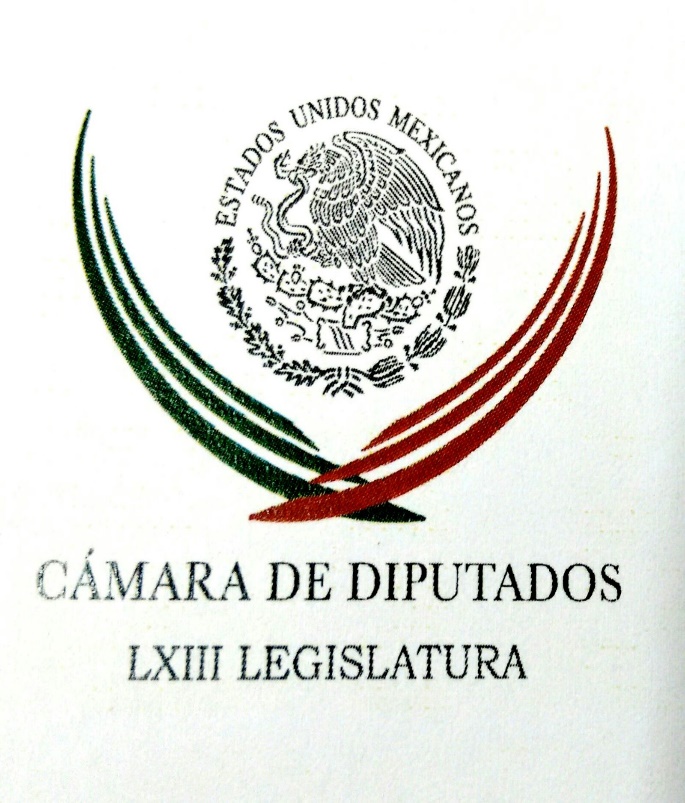 Carpeta InformativaPrimer CorteResumen: Bancadas en San Lázaro, excepto el PRI, proponen a integrantes de la PermanenteDifusión en redes de hechos ciertos o falsos que causen deshonra, será daño moralAvalan a Héctor Marcos Díaz Santana como nuevo titular de la FepadeSenado aprueba en lo general y en lo particular la Ley de Seguridad InteriorJoaquín López-Dóriga. El Senado aprobó reformas a Ley Orgánica del Poder JudicialMarco Antonio Adame. Conformación de coalición Por México al Frente15 de diciembre de 2017TEMA(S): Trabajo LegislativoFECHA: 15/12/2017HORA: 08:50 NOTICIERO: MVS NoticiasEMISIÓN: Primer CorteESTACION: OnlineGRUPO: MVSBancadas en San Lázaro, excepto el PRI, proponen a integrantes de la PermanenteLas fracciones parlamentarias en la Cámara de Diputados, excepto la del Partido Revolucionario Institucional (PRI), perfilaron sus propuestas para integrar la Comisión Permanente.En medio de la crisis por falta de acuerdos en San Lázaro, asociados a la discusión de los cambios a la Ley de Seguridad Interior que se lleva a cabo en el Senado de la República, todas las bancadas representadas en la Junta de Coordinación Política propusieron a los diputados propietarios y suplentes que formarán parte de la Permanente. El acuerdo de la Junta de Coordinación Política por el que se nombra a los integrantes del órgano parlamentario que operará durante el receso en el Congreso, incluye un listado en el que los primeros siete puestos, correspondientes a los siete propietarios y siete sustitutos por parte de la bancada priista, aparecen en blanco.El documento cuenta con las firmas de los líderes parlamentarios del Partido Acción Nacional (PAN), del Partido de la Revolución Democrática (PRD), Movimiento Ciudadano (MC) y Movimiento de Regeneración Nacional (MORENA).Quienes no firmaron son los coordinadores del tricolor, del Partido Verde (PVEM), del Partido Nueva Alianza (PANAL), y del Partido Encuentro Social (PES).Los panistas propusieron como eventuales titulares en la Permanente, al coordinador Marko Cortés; así como a sus compañeros y compañeras Federico Döring, Nelly del Carmen Márquez, María Verónica Agundis. Como suplentes asistirían las diputadas y diputados Luis Fernando Antero, Alfredo Miguel Herrera Deras, Adriana Elizarraraz Sandoval y Leticia Amparano Gamez.Los perredistas plantearon como propietarios a la diputada Olga Catalán Padilla y al diputado Rafael Hernández Soriano, quienes tendrán como sustitutos a la diputada Cecilia Soto y al diputado José Guadalupe Hernández Alcalá.MORENA prevé ir a la Permanente con la coordinadora Rocío Nahle y el vicecoordinador Virgilio Caballero como propietarios; y con la diputada Araceli Damián y el diputado Roberto Cañedo como sustitutos.El PVEM inscribió como posibles integrantes de la Permanente al diputado José Refugio Sandoval como propietario, y al diputado Emilio Salazar Farías como su sustituto.La bancada del MC designó como su representante durante el receso en el Congreso al diputado Ernesto Ralis como propietario, y a la diputada Candelaria Ochoa como suplente.Nueva Alianza propuso integrar a la Permanente al diputado Luis Manuel Hernández como suplente, y a la diputada Mirna Isabel Saldívar como sustituta; mientras que el PES llevaría como titular a la diputada Ana Guadalupe Perea y a la diputada Cynthia Gissel García Soberanes como suplente.El acuerdo aún debe ser procesado por el Pleno de San Lázaro, cuya Mesa Directiva anunció que la sesión ordinaria en suspenso desde la tarde del jueves, reanudará tentativamente a las 08:30 horas de este viernes 15 de diciembre. ar/mTEMA(S): Trabajo Legislativo FECHA: 14/12/17HORA: 00:00NOTICIERO: MVS NoticiasEMISIÓN: Primer CorteESTACIÓN: OnlineGRUPO: MVS0Difusión en redes de hechos ciertos o falsos que causen deshonra, será daño moralEl Pleno de la Cámara de Diputados aprobó con una votación de 386 votos a favor, reformas al Código Civil Federal, que catalogarán como ilícitos que merecen reparación del daño moral, la comunicación, a través de medios tradicionales o electrónicos, es decir, redes sociales, hechos ciertos o falsos, determinados o indeterminados, que puedan causar deshonra, descrédito, perjuicio o exponer “al desprecio” de alguien.Sin analizar el asunto, los legisladores dieron paso a modificaciones que consideran la libertad de expresión como un derecho, pero no “de carácter absoluto”, que tiene límite en el “derecho al honor y a la imagen”.Los ajustes al artículo a una fracción del artículo 1916 del Código Civil Federal, serán enviados al Senado de la República para su análisis y eventual aprobación.Los legisladores del tricolor festinaron la decisión. A través de su cuenta oficial en Twitter, @DiputadosPRI, escribieron textualmente: “Aprobada reforma al Código Civil Federal para precisar que se considerará como hecho ilícito la comunicación, a través de cualquier medio, de un hecho cierto o falso que pueda causar deshonra, descrédito, perjuicio o exponer al desprecio de alguien. Pasa al Senado #LoHacemosPorTí”.La propuesta presentada originalmente por el diputado del PRI, Pablo Elizondo García, indica que no está tipificado el delito de “injuria”, que junto con la “difamación” y la “calumnia”, fueron despenalizados en el 2007, a fin de que esas conductas fueran sancionadas por la vía civil, a través de indemnización dependiendo de la afectación emocional provocada, a criterio de un juez.Añade que al ampliar la definición de la falta, incluyendo el uso de medios de comunicación tradicionales y “electrónicos”, permitirá evitar que por esa vía, se cometan actos de discriminación o afectación a las víctimas.Señala que el propósito central es combatir el “ciberbullying”, o acoso a través de las redes sociales.La norma vigente señala que “el que comunique a una o más personas la imputación que se hace a otra persona física o moral, de un hecho cierto o falso, determinado o indeterminado que pueda causarle deshonra, descrédito o perjuicio, o exponerlo al desprecio de alguien”, incurrirá en daño moral.La modificación aprobada, apunta que: “El que comunique a través de cualquier medio tradicional o electrónico”, a una o más personas la imputación que se hace a otra persona física o moral, de un hecho cierto o falso, determinado o indeterminado, que pueda causarle deshonra y el resto de los daños referidos, habrá cometido un ilícito y deberá reparar el “daño moral” ocasionado.El daño moral es, dice el texto legal, “la afectación a una persona en sus sentimientos, afectos, creencias, decoro, honor, reputación, vida privada, configuración y aspecto físicos, o bien en la consideración que de sí misma tienen los demás. Se presumirá que hubo daño moral cuando se vulnere o menoscabe ilegítimamente la libertad o la integridad física o psíquica de las personas”.Apunta que “la reproducción fiel de información no da lugar al daño moral, aun en los casos en que la información reproducida no sea correcta y pueda dañar el honor de alguna persona, pues no constituye una responsabilidad para el que difunde dicha información, siempre y cuando se cite la fuente de donde se obtuvo”.La bancada priista destacó que lo aprobado no implica responsabilidad o restricción alguna a los medios de comunicación ni afecta la libertad de expresión, porque el artículo 1916 Bis de la ley en cuestión se mantiene.Ese apartado contempla que “no estará obligado a la reparación del daño moral quien ejerza sus derechos de opinión, crítica, expresión e información en los términos y con las limitaciones de los artículos 6 y 7 de la Constitución, de modo que “no es la ley mordaza”; aunado a que los senadores aún deben valorarla y aprobarla, para que entre en vigor. ys/m.INFORMACIÓN GENERALTEMA(S): Información GeneralFECHA: 15|/12/2017 HORA: 08:57 AMNOTICIERO: El Universal OnlineEMISIÓN: Primer CorteESTACION: OnlineGRUPO: El UniversalAvalan a Héctor Marcos Díaz Santana como nuevo titular de la FepadeEl Senado eligió a Héctor Marcos Díaz-Santana como nuevo titular de la FiscalíaEspecializada para la Atención de Delitos Electorales (FAPADE) de PGR, para el periodo de 11 meses en el cargo, en sustitución de Santiago Nieto, quien fue destituido el pasado 20 de octubre.Tras más de 20 horas de sesión ininterrumpida y una negociación que se prolongó hasta la madrugada, la Junta de Coordinación Política informó al pleno que Díaz-Santana era la propuesta de los grupos parlamentarios, por lo que se procedió a la votación en urna. Díaz-Santana Castaños, fue ex coordinador de asesores de la ex titular de la Fepade María de los Ángeles Fromow.El nuevo titular de la Fepade es doctor en Derecho por la Universidad Complutense de Madrid; con un posgrado en Ciencia Política en el Centro de Estudios Políticos y Constitucionales de España.Díaz-Santana fue uno de los ocho perfiles mejor calificados por el Comité Académico de Acompañamiento que colaboró con la Comisión de Justicia del Senado en el proceso de auscultación de los candidatos. bmj/mTEMA(S): Información General FECHA: 14/12/17HORA: 00.00NOTICIERO: MVS NoticiasEMISIÓN: Primer CorteESTACIÓN: OnlineGRUPO: MVS0Senado aprueba en lo general y en lo particular la Ley de Seguridad InteriorTras 15 horas de discusión, el Senado de la República aprobó, en lo general y en lo particular, la minuta que expide la Ley de Seguridad Interior, la cual regula la actuación de las Fuerzas Armadas en tareas de seguridad pública.A pesar del rechazo expresado por organismos internacionales, organizaciones de la sociedad civil y senadores de oposición, el PRI y el PVEM, junto con algunos legisladores del PAN, lograron imponer su mayoría para avalar esta legislación.De esta forma, con 76 votos a favor, 44 en contra y 3 abstenciones, los senadores dieron luz verde al dictamen que modifica una decena de artículos del proyecto enviado por la Cámara de Diputados.Entre los cambios realizados destaca la adición de un artículo quinto transitorio en el que se establece que los estados y municipios que soliciten la intervención de las Fuerzas Armadas deberán presentar un programa con plazos, acciones y presupuesto para dar cumplimiento al modelo de función policial aprobado por el Consejo Nacional de Seguridad Pública.De igual forma, se estableció que la información que se genere con motivo de la aplicación de la ley será considerada de Seguridad Nacional y se sujetará a las leyes en materia de transparencia, además de que se eliminó la referencia a las protestas “pacíficas”, a fin de precisar que las Fuerzas Armadas no podrán intervenir en las manifestaciones sociales.Al discutir el proyecto, el coordinador de los senadores del PAN, Fernando Herrera Ávila, anticipó que los integrantes de su bancada votarían a consciencia, aunque advirtió que se debía actuar con cordura, ya que, dijo, esta no es la ley que merecen las Fuerzas Armadas.Por su parte, el coordinador del PRD, Luis Sánchez Jiménez, señaló que esta ley representa un riesgo para la seguridad pública y el respeto a los derechos humanos, ya que, indicó, las acciones militares no tendrán ningún contrapeso.De igual forma, la senadora del PT-Morena, Dolores Padierna, advirtió que la actuación de las Fuerzas Armadas en las calles es violatoria de los derechos humanos, ya que, dijo, para los militares la prioridad es abatir a las personas en lugar de procesarlas y juzgarlas.Ante la serie de críticas, la presidenta de la Comisión de Gobernación, Cristina Díaz Salazar (PRI), rechazó rotundamente que se pretenda militarizar a nuestro país o que el uso de las Fuerzas Armadas en tareas de seguridad pública constituya una violación a los derechos humanos.En tanto, el presidente de la Comisión de Marina, Ricardo Barroso Agramont (PRI), resaltó que esta ley permitirá regular la presencia de las Fuerzas Armadas en las calles, la cual ha persistido desde hace más de 10 años, por lo que, dijo, no puede postergarse más su aprobación. Finalmente, el presidente de la Comisión de Defensa Nacional, Fernando Torres Graciano (PAN), indicó que la minuta fue modificada, atendiendo las inquietudes de la sociedad civil, para evitar que, entre otras cosas, se use a las Fuerzas Armadas contra las protestas sociales.Durante la discusión, la senadora del PT-Morena, Layda Sansores, pidió en repetidas ocasiones que se rectificara el quorum, toda vez que, aseguró, en el salón de sesiones sólo había poco más de 40 senadores.Esta situación generó la molestia de varios senadores, entre ellos la priista Cristina Díaz, quien de manera airada rechazó que hubiera abandonado el salón de sesiones, como lo denunció la legisladora de izquierda.Debido a los cambios realizados por los senadores, el proyecto fue devuelto a la Cámara de Diputados para su revisión. ys/m.TEMA(S): Información GeneralFECHA: 15/12/2017HORA: 08:55NOTICIERO: El Universal OnlineEMISIÓN: Primer CorteESTACION: OnlineGRUPO: El UniversalONU califica de "lamentable" aprobación de Ley de Seguridad en México"Para la Oficina es lamentable que haya sido aprobada", afirmó en una rueda de prensa la portavoz de la Oficina, Elisabeth Throssell. "No creemos que sea un paso positivo", señaló, e indicó que la posición personal del alto comisionado, Zeid Ra'ad Al Hussein, es que el principal valedor de la seguridad nacional sea la policía no las Fuerzas Armadas."El país debería centrarse en reforzar la Policía nacional y no convertir a las Fuerzas Armadas en una parte fundamental de la seguridad interna", concluyó, y recordó que la Oficina ya se posicionó en contra de la Ley con anterioridad.  Varios grupos de Trabajo de Derechos Humanos de la ONU, así como diversos relatores especiales han criticado la ley por el peligro que existe de que incremente las violaciones a los derechos humanos en el país. Estas instancias que velan por las libertades fundamentales han recordado que en el pasado, integrantes de las Fuerzas Armadas han perpetrado "numerosos" y graves abusos a los derechos humanos y que en "muchos" de los casos estos crímenes han quedado impunes. ar/mTEMA(S): Información GeneralFECHA: 15|/12/2017 HORA: 07:25 AMNOTICIERO: En los Tiempos de la RadioEMISIÓN: Primer CorteESTACION: 103.3 FMGRUPO: FórmulaJoaquín López-Dóriga. El Senado aprobó reformas a Ley Orgánica del Poder JudicialJoaquín López-Dóriga, colaborador: El Pleno del Senado aprobó reformas a la Ley Orgánica del Poder Judicial en materia de acoso sexual. Permitirá sancionar a los jueces que cometan conductas de hostigamiento y acoso laboral. Con esta reforma, el hostigamiento sexual por parte de un funcionario del Poder Judicial podrá sancionarse con la inhabilitación de hasta 20 años, pero también, también someterlo a proceso. bmj/mTEMA(S): Información General FECHA: 15/12/17HORA: 00:00NOTICIERO: MVS Noticias EMISIÓN: Primer CorteESTACIÓN: OnlineGRUPO: MVS 0En el último minuto; PRI, PVEM y PANAL registran coalición 'Meade, ciudadano por México´Minutos antes de la medianoche del jueves, las dirigencias nacionales del PRI, Verde y Nueva Alianza registraron ante el Instituto Nacional Electoral (INE) la coalición “Meade, ciudadano por México”, con la que contenderán por la presidencia de la República, así como por diputaciones federales y senadurías.El líder nacional del PRI, Enrique Ochoa Reza, destacó que los tres partidos hacen las alianzas para ganar por el bien de México y no para sacrificar todo en aras de una ambición mesiánica, populista y personal.El político michoacano aprovechó su discurso para hacer un llamado a los consejeros electorales para que garanticen la imparcialidad, la certeza y equidad del proceso electoral, mientras que los partidos se comprometen a participar con limpieza.Por su parte, el presidente de Nueva Alianza, Luis Castro Obregón, explicó que su partido aprobó sumarse a esta alianza, toda vez que las elecciones representan la oportunidad de elegir un proyecto liberal y democrático o por la aventura de quienes ofrecen un cambio de régimen y que ellos mismos desconocen.En su oportunidad, el vocero del Partido Verde, Carlos Puente Salas, sostuvo que José Antonio Meade es un candidato que puede mostrarse de cuerpo entero, pues no tiene cola que le pisenIndicó que los partidos que integran la coalición no le apuestan a los proyectos que dan alternativas de soluciones mágicas, además de que no van a ofrecer salidas sencillas ni fáciles. ys/m.TEMA(S): Información General FECHA: 15/12/17HORA: 05:45NOTICIERO: En los Tiempos de la RadioEMISIÓN: Primer CorteESTACIÓN: 103.3 FMGRUPO: Radio Fórmula0Marco Antonio Adame. Conformación de coalición Por México al FrenteMarco Antonio Adame, colaborador: Contra todos los pronósticos, venciendo las resistencias, presiones y ataques que se pusieron en marcha para descarrilar al Frente por parte del PRI y sus aliados, finalmente se conformó la coalición electoral Por México al Frente, con la participación del PAN, el PRD y Movimiento Ciudadano; propios y extraños reconocen que esta hazaña política ha impactado el tablero electoral y anticipa una elección muy competida. Vamos a una elección inédita, por primera vez todos los partidos con registro están integrados en una coalición y habrá candidaturas independientes. Desde ahora se puede advertir un proceso muy complejo, no sólo por el número de cargos en disputa, también por la polarización de las fuerzas y por la severa crisis que afecta al país ante el agotamiento del sistema político. Ante el inicio de las precampañas de los candidatos más visibles que competirán por la Presidencia de la República en el 2018, el reto es garantizar un proceso legal, equitativo y transparente, que fomente la participación ciudadana y que asegure el respeto a la voluntad popular. Está claro que la legalidad y calidad democrática de la elección va a depender la fuerza y la legitimidad con la que los gobernantes y representantes que surjan de las urnas impulsarán los cambios que necesita el país. Para lograrlo es necesario que el INE cumpla con su responsabilidad como árbitro electoral y garantice la buena marcha del proceso, también que los ciudadanos participen para cristalizar la mejor oportunidad que tenemos para escribir juntos una nueva historia para México. Oscar Mario, se ha dicho que el dilema es continuidad o cambio y hoy sabemos que existe una expectativa de cambio en más de 70 por ciento de la población, como se refleja en la mayoría de las encuestas, si la opción no es la continuidad que representa el PRI, lo importante entonces es lograr un cambio inteligente en la dirección correcta y no una salida falsa, un sinsentido plagado de ocurrencias, con ideas viejas y fracasadas, como las que propone López Obrador. Hasta aquí mi comentario, se despide de ustedes Marco Adame. Duración 2´34´´, ys/m.TEMA(S): Información GeneralFECHA: 15|/12/2017 HORA: 07:51 AMNOTICIERO: 24 Horas OnlineEMISIÓN: Segundo CorteESTACION: OnlineGRUPO: MilenioElba Esther Gordillo regresará a casa en próximos días, estará en prisión domiciliariaLa defensa de Elba Esther informó que ganaron el último amparo para seguir el proceso en prisión domiciliaria, en días próximos podrá ir a su casaLa Procuraduría General de la República (PGR) otorgó prisión domiciliaria a Elba Esther Gordillo, ex lideresa del Sindicato Nacional de Trabajadores de la Educación (SNTE).La defensa de Elba Esther informó que ganaron el último amparo para seguir el proceso en prisión domiciliaria, en días próximos podrá ir a su casa. bmj/mTEMA(S): Información GeneralFECHA: 15|/12/2017 HORA: 07:53 AMNOTICIERO: Excélsior OnlineEMISIÓN: Segundo CorteESTACION: OnlineGRUPO: ImagenCancillería suspende labores del 21 de diciembre al 5 de eneroLa Secretaría de Relaciones Exteriores (SRE) informó que suspenderá labores del 21 de diciembre del presente año al 5 de enero de 2018.Explicó que como los días 6 y 7 de enero son sábado y domingo, respectivamente, reanudará labores el próximo lunes 8 de enero.Precisó que los días mencionados se consideran como inhábiles para efectos de las diligencias o actuaciones de los procedimientos que se tramitan o deban tramitarse en esta dependencia, por lo que durante dicho periodo no correrán términos.Agregó que los titulares de las distintas unidades administrativas de la Secretaría deberán designar al personal que se quedará de guardia para atender los asuntos que pudieran presentarse durante el periodo citado.Precisó que la Unidad de Trasparencia suspenderá los plazos para la atención de solicitudes de acceso a la información por parte de las Unidades Administrativas de la Secretaría durante el periodo del 21 al 5 de enero de 2018.No obstante, el sistema electrónico del Instituto Nacional de Transparencia, Acceso a la Información y Protección de Datos Personales permanecerá habilitado para la recepción de solicitudes durante el periodo mencionado.Por lo tanto, la Unidad de Trasparencia continuará turnando a las Unidades Administrativas las solicitudes que se reciban durante dicho periodo.También puedes leer: Embajada de México en Israel se queda en Tel Aviv, confirma SRELa Dirección General de Protección a Mexicanos en el Exterior, recibirá promociones ordinarias hasta el 20 de diciembre de 2017, reanudando la recepción de las mismas el 8 de enero de 2018.Para la atención de asuntos urgentes dicha Unidad Administrativa establecerá guardias de personal, que permitan atender cualquier eventualidad durante las fechas señaladas.La Dirección General de Servicios Consulares suspenderá las labores del 21 de diciembre de 2017 al 5 de enero de 2018, para reiniciar labores el lunes 8 de enero de 2018.Las Delegaciones de la Secretaría de Relaciones Exteriores no interrumpirán actividades durante el periodo del 21 de diciembre de 2017 al 5 de enero de 2018.La Dirección General de Asuntos Jurídicos brindará atención al público hasta las 14:30 del 20 de diciembre de 2017, en los módulos ubicados en Plaza Juárez número 20, Planta Baja, Colonia Centro, Delegación Cuauhtémoc, Código Postal 06010, Ciudad de México, para los siguientes procedimientos:Solicitudes para obtener la nacionalidad mexicana por naturalización, así como certificados y declaratorias de nacionalidad mexicana por nacimiento.Así como convenios y solicitudes de permisos para la adquisición de bienes inmuebles fuera de zona restringida por extranjeros y avisos de adquisición de bienes inmuebles ubicados en zona restringida por sociedades mexicanas con cláusula de admisión de extranjeros.Durante este periodo vacacional también se suspenderá la recepción por medios electrónicos de las solicitudes de permisos para la constitución de fideicomisos, respecto de bienes ubicados en zona restringida que formulen los delegados fiduciarios.La Oficialía de Partes de la Dirección General de Asuntos Jurídicos, sita en Plaza Juárez número 20, Planta Baja, Colonia Centro, Delegación Cuauhtémoc, Código Postal 06010, Ciudad de México, recibirá documentación hasta las 18:00 horas del 20 de diciembre de 2017.Para efectos de la recepción de documentación durante el segundo periodo vacacional 2017, la Dirección General de Asuntos Jurídicos establecerá una guardia en el Piso 5 del domicilio antes citado, en un horario de 9:00 a 15:00 horas de lunes a viernes.La recepción de documentación en la Oficialía de Partes de la Dirección General de Asuntos Jurídicos se reanudará el 8 de enero de 2018, en su horario normal de 9:00 a 15:00 horas y de 16:00 a 18:00 horas, de lunes a viernes. bmj/m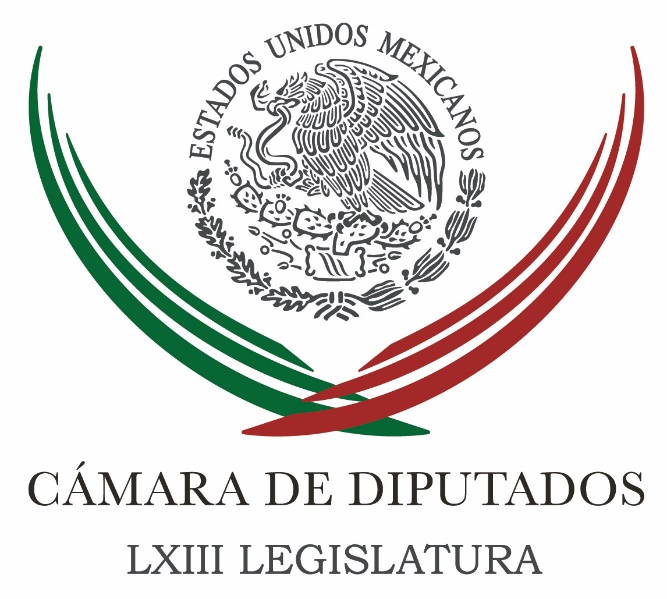 Carpeta InformativaSegundo CorteResumen:Confirma Ramírez Marín que no será candidato del PRI a la gubernatura de YucatánLey de Seguridad Interior, apegada a la Constitución: Camacho QuirozLa Ley de Seguridad Interior tiene sustento constitucional y jurídico impecable: PRIDiputados aprueban a los integrantes de la Comisión PermanenteCámara de Diputados aprueba separación de dos legisladoresSenado concluye su Periodo Ordinario con “evaluación positiva” Senado aprueba nombramiento de ocho magistrados electoralesSentencian a ex diputado de ChihuahuaViernes 15 de diciembre 2017TEMA(S): Trabajo Legislativo FECHA: 15/12/2017HORA: 00.00NOTICIERO: Noticias MVS OnlineEMISIÓN: Segundo CorteESTACIÓN: OnlineGRUPO: MVS Comunicaciones Confirma Ramírez Marín que no será candidato del PRI a la gubernatura de YucatánEl presidente de la Mesa Directiva de la Cámara de Diputados, Jorge Carlos Ramírez, confirmó que no será el abanderado del Partido Revolucionario Institucional (PRI) al gobierno de Yucatán.En su cuenta en Twitter, Ramírez Marín dijo respetar la decisión del tricolor, de designar a Mauricio Sahui como el elegido para competir en 2018."Comprometido con Yucatán, respeto y apoyo las decisiones de mi partido, felicito @mauriciosahui. En unidad ganaremos la gubernatura", escribió en su cuenta en Twitter, @jc_ramirezmarin.En la víspera, el diputado Ramírez Marín enfrentó una jornada compleja al conducir los trabajos en San Lázaro.Esto, ante las protestas de la oposición por la aprobación de la consulta propuesta por el PRI en materia de seguridad pública y el modelo policial; y por la recepción de la minuta del Senado con cambios a la Ley de Seguridad Interior. ys/m.TEMA(S): Trabajo legislativo FECHA: 15/12/17HORA: 13:48 PMNOTICIERO: Notimex / 20minutos OnlineEMISIÓN: Segundo CorteESTACION: Online GRUPO: Notimex Ley de Seguridad Interior, apegada a la Constitución: Camacho QuirozEl coordinador del PRI en la Cámara de Diputados, César Camacho Quiroz, afirmó que la Ley de Seguridad Interior está apegada a la Constitución Política, al respeto irrestricto de los derechos humanos y da un marco de actuación a las Fuerzas Armadas en tareas de seguridad pública. “No había y ni hay vicios que puedan tildar de inconstitucional, pero en un sistema de frenos y contra pesos existe la posibilidad de que se eche mano de la acción de inconstitucionalidad y la Suprema Corte de Justicia de la Nación tendrá la última palabra”, apuntó. En entrevista, el legislador sostuvo que esa ley tiene “consistencia constitucional y está apegada al derecho convencional, pero como cualquier obra humana es perfectible, si hay lugar a que esto ocurra, seguramente en su aplicación, en su operatividad, se podría revelar alguna necesidad de reforma o adición”. Precisó que no hubo ningún cambio sustancial en el espíritu de la Ley de Seguridad Interior, “la cual es buena para los ciudadanos, porque parte del respeto irrestricto de sus derechos fundamentales y también da un marco de actuación a las Fuerzas Armadas que se han desempeñado con patriotismo”. César Camacho aseveró que se trata de una ley correcta y “lo que sigue es acreditar su eficacia, es decir, acreditar que es un instrumento que correctamente utilizado será útil para los mexicanos”. El político mexiquense aseguró que la Ley de Seguridad Interior iniciando su vigencia, “es un instrumento que tiene eficacia jurídica y se puede aprovechar, como dije, para los ciudadanos y para las Fuerzas Armadas”. /gh/mTEMA(S): Trabajo LegislativoFECHA: 15/12/2017HORA: 13:51 PMNOTICIERO: Enfoque OnlineEMISIÓN: Segundo CorteESTACION: OnlineGRUPO: NRM ComunicacionesLa Ley de Seguridad Interior tiene sustento constitucional y jurídico impecable: PRILa Ley de Seguridad Interior que se discutió y aprobó en la Cámara de Diputados y en el Senado de la República, tiene un sustento constitucional y jurídico impecables y está basada en principios de gradualidad, proporcionalidad, temporalidad; aporta certidumbre jurídica y gran transparencia al proceso de disposición de las fuerzas federales y las Fuerzas Armadas, por parte del Ejecutivo, afirmó la diputada federal del PRI, Martha Tamayo Morales.En el Recinto Legislativo de San Lázaro, durante la discusión de la mencionada norma, la legisladora por el estado de Sinaloa dijo que, sin esta ley se corre el riesgo de que el Ejército mexicano, la Marina y las fuerzas federales se mantengan carentes de un marco jurídico en la materia. Tamayo Morales señaló que en el tema de la seguridad pública esas instituciones deben contar con una regulación. La vice coordinadora de Asuntos Jurídicos del Grupo Parlamentario del PRI, afirmó que la disposición de las fuerzas federales no puede seguir siendo discrecional y que en la Ley de Seguridad Interior –aprobada por el pleno de la Cámara de Diputados– el procedimiento propuesto para su intervención “es impecable, y no sólo impecable; es democrático porque quien solicita la intervención de esas fuerzas son los congresos locales”.Tamayo Morales aseveró que algunas fuerzas políticas, a conveniencia, atienden lo que dicen organismos internacionales, cuando se trata de la participación de las Fuerzas Armadas y federales en labores de seguridad, pero cuestionó desde la máxima tribuna del país, “por qué no le han preguntado a estos mismos organismos qué piensan de andar dándole perdón a los criminales de manera impune”. ar/mTEMA(S): Trabajo LegislativoFECHA: 15/12/2017HORA: 13:04 PMNOTICIERO: Notimex / 20minutos OnlineEMISIÓN: Segundo Corte  ESTACION: Online GRUPO: Notimex Diputados aprueban reformas al Código de ComercioEl Pleno de la Cámara de Diputados aprobó con 286 votos a favor el dictamen por el que se adiciona el artículo sexto transitorio al decreto que reforma diversas disposiciones del Código de Comercio en materia de juicios orales mercantiles. El dictamen de la Comisión de Economía precisa que para todas las entidades federativas, el decreto entrará en vigor seis meses después de los plazos previstos en los transitorios segundo, tercero, cuarto y quinto. Detalla que con relación a los periodos mencionados en los transitorios tercero, cuarto y quinto del decreto, aumentan de un año a un año seis meses, de dos años a dos años seis meses, y de tres años a tres años seis meses, respectivamente, a fin de otorgar un mayor plazo para la entrada en vigor del decreto. De esta manera, agrega, los órganos ejecutivos y judiciales de los estados podrán ejecutar exitosamente el mandato legislativo expresado en la reforma de juicios mercantiles plasmada en el Código de Comercio, y se consolidará la justicia oral para así despresurizar la impartición de justicia. “Se deben ajustar los tiempos a las circunstancias a las que nos enfrentamos y así encaminarnos a una consolidación de la justicia mercantil que sea igual o más amigable que la transición del sistema de justicia penal, aprendiendo del pasado y viendo a futuro”, cita el dictamen que fue enviado al Senado. gh/mTEMA(S): Trabajo Legislativo FECHA: 15/12/2017HORA: 12:51 PMNOTICIERO: Notimex / 20minutos OnlineEMISIÓN: Segundo Corte  ESTACION: Online GRUPO: Notimex Diputados aprueban a los integrantes de la Comisión PermanenteLa Cámara de Diputados aprobó, con 287 votos a favor, cero abstenciones y cero en contra, a los diputados que integrarán la Comisión Permanente del Congreso de la Unión para el primer receso del tercer año de la LXIII Legislatura. El presidente de la Mesa Directiva de la Cámara de Diputados, Jorge Carlos Ramírez Marín, citó a las 12:00 horas de este viernes para instalar la Comisión Permanente, ya que este día concluye el actual periodo ordinario de sesiones. El PRI estará representado por Jorge Carlos Ramírez; Edgar Romo García, Ricardo Ramírez Nieto, Martha Hilda González Calderón, Ricardo David García Portilla, Gloria Himelda Félix Niebla y Ramón Bañales Arámbula. Como suplentes César Camacho Quiroz, Gloria Himelda Félix Niebla, Xitlalic Ceja García, Martha Sofía Tamayo Morales, Adolfo Mota Hernández, Miguel Ángel Sulub Caamal y Yulma Rocha Aguilar. Por el Partido Acción Nacional (PAN) integrarán dicho órgano Marko Antonio Cortés Mendoza, Federico Döring Casar, Nelly del Carmen Márquez Zapata y María Verónica Agundis Estrada. Los sustitutos son Luis Fernando Antero Valle, Alfredo Miguel Herrera Deras, Adriana Elizarraraz Sandoval y Leticia Amparano Gámez. Mientras que por el Partido de la Revolución Democrática (PRD) se encuentran Olga Catalán Padilla y Rafael Hernández Soriano, como suplentes se nombró a Cecilia Guadalupe Soto González y José Guadalupe Hernández Alcalá. Por Morena se nombró a la diputada Norma Rocío Nahle García y Virgilio Dante Caballero Pedraza; los sustitutos son Araceli Damián González y Roberto Alejandro Cañedo Jiménez. Los integrantes del Partido Verde Ecologista de México (PVEM) son José Refugio Sandoval Rodríguez y como suplente Emilio Enrique Salazar Farías Por Movimiento Ciudadano se encuentran Germán Ernesto Ralis Cumplido y el sustituto es María Candelaria Ochoa Ávalos. En tanto que Nueva Alianza estará representado por Luis Manuel Hernández y como suplente se nombró a Mirna Isabel Saldívar Paz. Mientras que por Encuentro Social se designó a Ana Guadalupe Perea Santos y como suplente funge Cynthia Gissel García Soberanes. gh/mTEMA(S): Trabajo Legislativo FECHA: 15/12/2017HORA: 11:51 PMNOTICIERO: Notimex / 20minutos OnlineEMISIÓN: Segundo Corte  ESTACION: Online GRUPO: Notimex 0Cámara de Diputados aprueba separación de dos legisladoresEn votación económica, la Cámara de Diputados aprobó solicitudes de licencia de los legisladores de Movimiento Ciudadano, José Clemente Castañeda Hoeflich, y del PRI, Yerico Abramo Masso, quienes se separan de sus cargos por tiempo indefinido a partir de este viernes 15 de diciembre. Castañeda Hoeflich fue electo en representación proporcional en la primera circunscripción del estado de Jalisco, y su cargo lo ocupará su suplente, Salvador García González. El legislador se desempeñó como coordinador de la bancada de Movimiento Ciudadano y como secretario de las comisiones de Gobernación y de Radio y Televisión. A su vez, Abramo Masso fue electo en mayoría relativa en el séptimo distrito en el estado de Coahuila, y su suplente es Mario Alberto Mata Quintero. El legislador del Partido Revolucionario Institucional (PRI) fue secretario de las comisiones de Energía y de Fomento Cooperativo y Economía Social en la Cámara de Diputados. gh/mTEMA(S): Información GeneralFECHA: 15|/12/2017 HORA: 13:06 PMNOTICIERO: El Universal OnlineEMISIÓN: Primer CorteESTACION: OnlineGRUPO: El UniversalSenado concluye su Periodo Ordinario con “evaluación positiva” Luego de 23 horas y 46 minutos de sesión ininterrumpida, el Senado de la República concluyó el primer Periodo Ordinario de Sesiones del tercer año legislativo con una “evaluación positiva de resultados”. Al final de la sesión en la que fue aprobada, entre otras iniciativas, la Ley de Seguridad Interior y el nombramiento del nuevo fiscal especializado para la Atención de Delitos Electorales, el presidente de la Mesa Directiva del Senado, Ernesto Cordero Arroyo, hizo un balance de las actividades legislativas. Dijo que durante este periodo hubo diálogo y debate, pero que más allá de modificar normas o crear otras nuevas, se le dio un nuevo sentido al país, gracias al trabajo conjunto y entrega de los legisladores. Reconoció la vocación de los senadores de todos los partidos por construir un mejor país a través de su trabajo en la Cámara Alta a lo largo de sus 34 sesiones ordinarias (incluyendo ésta que estableció récord histórico de duración) y de las tres solemnes en el periodo, en el que se presentaron 304 iniciativas y se aprobaron 65 reformas a leyes, así como 12 decretos. Indicó que mención aparte mereció la reforma constitucional, aprobada la mañana de este viernes, para impedir el “pase automático” del procurador general de la República a fiscal general. Cordero Arroyo detalló que fueron aprobadas siete nuevas leyes, entre las que destacan la de Instituciones Tecnológicas Financieras, la de Catastros, de Archivos y la de Biodiversidad. Entre los nombramientos que aprobó el Senado en el periodo que concluye, destacan las ratificaciones de 11 embajadores y tres cónsules generales, el titular del Instituto Federal de Telecomunicaciones (Ifetel) y tres consejeros de la Comisión Nacional de los Derechos Humanos (CNDH). También, de 17 magistrados electorales y en esta misma jornada histórica, la del fiscal Especializado para la Atención de Delitos Electorales. De las comisiones, el panista detalló que se generaron 100 dictámenes, mientras que en el Pleno comparecieron tres secretarios de Estado para el análisis del informe de gobierno, al tiempo que otros tantos lo hicieron en comisiones. Durante la sesión de este viernes, los senadores hicieron un reconocimiento a Enrique Montes, encargado del equipo que elabora las versiones estenográficas en el Senado, quien cumplió 55 años de carrera ininterrumpida. Al concluir su mensaje, Cordero Arroyo deseó a los senadores y a sus familias felices fiestas y al término de la sesión, que inició a las 12:04 del jueves y concluyó este viernes a las 11:49, se cantó el Himno Nacional Mexicano con todas sus estrofas. bmj/mTEMA(S): Trabajo LegislativoFECHA: 15/12/2017HORA: 11:12 AMNOTICIERO: Excélsior OnlineEMISIÓN: Segundo CorteESTACION: OnlineGRUPO: ImagenSenado elimina pase automático de procurador a fiscal generalCon 73 a favor, cuatro en contra y 13 abstenciones, el pleno del Senado de la República aprobó la eliminación del pase automático del procurador a primer fiscal general de la República, en los mismos términos que recibió de la Cámara de Diputados.La reforma modifica el artículo Décimo Sexto Transitorio del decreto de reforma constitucional en materia político-electoral, de febrero de 2014, el cual consideraba la designación automática del actual procurador para ocupar el cargo de fiscal general por un periodo de nueve años. Se eliminó el párrafo segundo del artículo mencionado, y en su lugar, se adicionó un nuevo párrafo segundo y un tercero, que establece que el Senado de la República realizará la designación del Fiscal General de la República.La reforma será enviada a los congresos estatales, pues necesitando al menos el aval de 17 congresos para su entrada en vigor. ar/mTEMA(S): Información GeneralFECHA: 15/12/2017HORA: 11:57 AMNOTICIERO: Excélsior OnlineEMISIÓN: Segundo CorteESTACION: OnlineGRUPO: ExcélsiorSenado aprueba nombramiento de ocho magistrados electoralesCon mayoría calificada, el Senado de la República aprobó los nombramientos de ocho magistrados de los tribunales electorales locales en la Ciudad de México, Estado de México, Jalisco, Michoacán y Sonora.Luego de una votación a través de papeletas, los legisladores seleccionaron como nuevos magistrados electorales de la Ciudad de México, a Juan Carlos Sánchez León; y del Estado de México, a Leticia Victoria Tavira y Raúl Flores Bernal.Por Jalisco a Tomás Vargas Suárez y Ana Violeta Iglesias Escudero; mientras que por Michoacán fueron designados Salvador Alejandro Pérez y Yolanda Camacho Ochoa. En el caso de Sonora, fue designado Leopoldo González Alard.Tras este procedimiento, los siete primeros magistrados pasaron al salón de plenos para rendir la protesta de ley y recibir de manos del senador Ernesto Cordero, en calidad de presidente del Senado, los documentos que los acreditan como tales.A su vez, Ernesto Cordero, aclaró que faltaría Leopoldo González Alard, de Sonora, porque no se encontraba presente y después rendiría protesta ante la Mesa Directiva.Sin embargo, después de esta ceremonia y luego de que se realizaron otras tantas votaciones, sí se presentó Leopoldo González Alard, a quien le tomaron protesta igual que a sus compañeros. ar/mTEMA(S): Información General FECHA: 15/12/2017HORA: 10:29 AMNOTICIERO: Reforma OnlineEMISIÓN: Segundo CorteESTACION: onlineGRUPO: C.I.C.S.A.Sentencian a ex diputado de ChihuahuaAutoridades judiciales de Chihuahua sentenciaron a 3 años de prisión al ex diputado del Partido Movimiento Ciudadano, Fernando Reyes Martínez, quien aceptó haber recibido 2 millones 420 mil pesos por parte del ex Gobernador priista César Duarte con la condición de votar en el Pleno del Congreso a favor de una bursatilización.Sin embargo, la pena la enfrentará en libertad.La Fiscalía General del Estado (FGE) informó que un Tribunal condenó ayer al ex legislador, por el delito de peculado agravado.Mediante un procedimiento abreviado, Reyes Martínez aceptó su culpabilidad en el desvío de 2 millones 420 mil pesos de las arcas estatales, al participar en la simulación de un contrato de prestación de servicios profesionales a favor de la empresa Bildung Consultoría Organizacional S&S S.A. de C.V.En las indagatorias ministeriales se estableció que en los meses de julio a septiembre de 2016, Reyes Ramírez contactó a Iván Eli S.J., representante legal de la empresa beneficiada y quien actualmente se encuentra vinculado a proceso por estos hechos; y operó el procedimiento administrativo por los servicios que supuestamente se llevarían a cabo por conducto de la Dirección de Desarrollo Municipal de la Secretaría de Gobierno.En junio pasado, durante una audiencia judicial, un ex servidor público y testigo protegido aseguró que César Duarte pagó un millón de pesos a cada diputado que votara a favor de la bursatilización de bonos carreteros por 25 años para obtener 6 mil millones de pesos.En julio de 2016, con 23 votos a favor, 8 en contra y 2 ausencias, el Congreso de Chihuahua aprobó la bursatilización."Reyes Ramírez manifestó que recibió la cuantiosa cantidad como pago de un compromiso personal efectuado con el ex gobernador, César Horacio Duarte Jáquez, con la condición de votar en el Pleno del Congreso a favor de la bursatilización", estableció la FGE tras dar a conocer la sentencia.El ex diputado fue detenido por policías de la Agencia Estatal de Investigación el 21 de junio, a través de una orden de aprehensión y, luego de ser presentando ante la autoridad judicial, con el pago de la fianza, se le concedió llevar el proceso en libertad condicionada."Debo declarar que el año pasado tuve una situación personal, familiar, complicada, que ciertamente me orilló a solicitar el apoyo del ex Gobernador del estado, un apoyo económico del ex Gobernador del estado", dijo en la audiencia realizada en junio Reyes, quien es esposo de la también ex legisladora priista, Teporaca Romero.El Juez de Control Alejandro Legarda Carreón le impuso la pena de tres años de prisión, el pago de la reparación del daño por 2 millones 420 mil pesos, cantidad previamente depositada con caución y endosada a favor de la Secretaría de Hacienda, así como a la multa de 500 salarios mínimos. gh/m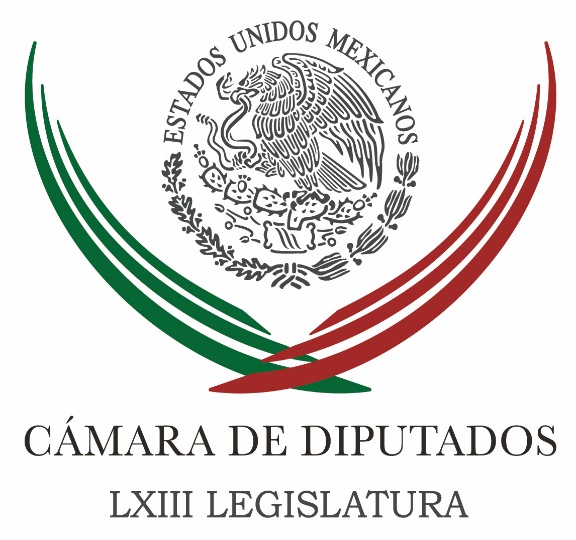 Carpeta InformativaTercer CorteResumen: Designan a Ramírez Marín como presidente de la Mesa Directiva de la Comisión Permanente del Congreso de la UniónOposición va por acción de inconstitucionalidad contra Ley de Seguridad InteriorPAN descarta sanción a diputados que votaron por Ley de Seguridad Diputados consideran que el periodo ordinario de sesiones fue "exitoso"Salida de Elba Esther, estrategia del PRI en busca de votos: PANMercado de carbono en México podría alcanzar mil millones de dólares Senado elimina “pase automático” de procurador a fiscal generalMeade rechaza sacar a las secretarías de la Ciudad de MéxicoDiego Luna y Gael García piden a Peña Nieto vetar la Ley de Seguridad Interior15 de diciembre de 2017TEMA(S): Trabajo LegislativoFECHA: 15/12/17HORA: 15:10NOTICIERO: Enfoque NoticiasEMISIÓN: Tercer CorteESTACION: Online:GRUPO: Enfoque Noticias0Designan a Ramírez Marín como presidente de la Mesa Directiva de la Comisión Permanente del Congreso de la UniónSergio Perdomo, reportero: La Comisión Permanente para el Primer Receso del Tercer Año de Ejercicio de la LXIII Legislatura quedó formalmente instalada, tras la designación de su Mesa Directiva. Inmediatamente después se levantó la sesión y se citó para el próximo miércoles, 20 de diciembre, a las 11:00 horas. El diputado Jorge Carlos Ramírez Marín (PRI) presidirá la Mesa Directiva de Comisión Permanente, aunque no estuvo presente porque se fue al informe del presidente de la suprema Corte de justicia de la Nación. Los vicepresidentes son: la senadora Adriana Dávila Fernández (PAN) y el diputado Rafael Hernández Soriano (PRD). Como secretarios quedaron: las y los diputados María Gloria Hernández Madrid (PRI), Nelly del Carmen Márquez Zapata (PAN) y Emilio Salazar Farías (PVEM), así como el senador Isidro Pedraza Chávez (PRD). Este receso concluye el próximo 31 de enero de 2018, para dar paso al segundo y último periodo ordinario de sesiones de esta LXIII Legislatura, que concluye el 31 de agosto dlp/mTEMA(S): Información GeneralFECHA: 15/12/17HORA: NOTICIERO: Noticias MVSEMISIÓN: Tercer CorteESTACION: InternetGRUPO: MVSOposición va por acción de inconstitucionalidad contra Ley de Seguridad InteriorAngélica Melín, reportera: Las fracciones parlamentarias del Partido de la Revolución Democrática (PRD) y de Movimiento Ciudadano (MC) en la Cámara de Diputados anunciaron, por separado, que presentarán acciones de inconstitucionalidad contra la Ley de Seguridad Interior. La norma fue aprobada esta madrugada en el Senado de la República, donde se le hicieron cambios, y fue ratificada en San Lázaro, en medio de un acalorado debate y con una votación que apenas superó en el mínimo necesario, con 262 registros a favor y 25 en contra.Los coordinadores de ambas fracciones, Francisco Martínez y Clemente Castañeda, indicaron que al impugnar la Ley en cuestión, se buscará evitar la militarización del país.“Vamos a buscar las coincidencias con los compañeros del PAN, con los compañeros de Movimiento Ciudadano y desde luego con Morena, con el propósito de que podamos coincidir. Haremos todos los esfuerzos necesarios para integrar el número correspondiente de firmas y presentar esa acción de constitucionalidad”, apuntó. Castañeda Hoeflich calificó como “un espectáculo” que deja “mal parada” a la Cámara de Diputados, el haber aprobado por la vía del “fast track”, sin cumplir con el requisito del paso por comisiones, los cambios hechos en el Senado. Fue por ello, explicaron ambos congresistas, que sus fracciones decidieron, junto con la mayoría de los diputados del Partido Acción Nacional (PAN), no estar presentes al momento de la votación, aunque 11 panistas, algunos afines al ex gobernador de Puebla, Rafael Moreno Valle se pronunciaron a favor. La Ley, dijeron Martínez Neri y Castañeda, es violatoria de derechos humanos, “esconde” incentivos perversos, así como la intención del gobierno federal y el PRI de militarizar al país. Masn/mTEMA(S): Trabajo Legislativo FECHA: 15/12/17HORA: 14:46NOTICIERO: Notimex / 20minutosEMISIÓN: Tercer Corte  ESTACION: Online GRUPO: Notimex 0PAN descarta sanción a diputados que votaron por Ley de Seguridad El líder de los diputados del Partido Acción Nacional (PAN), Marko Cortés, indicó que 11 legisladores panistas votaron en favor de la Ley de Seguridad Interior porque atendieron la petición de sus gobernadores con base en sus realidades locales. Rechazó que vaya a haber sanción contra los panistas que avalaron el dictamen, pero reiteró que revisarán con sus abogados la pertinencia y los alcances de alguna acción de inconstitucionalidad. En entrevista, el legislador dijo que se dejó el voto libre y por convicción en la ley en comento y destacó que “la gran convicción de casi 100 diputados de Acción Nacional fue no votar en este tema". En ese sentido apuntó que la mayoría de su bancada decidió no estar presente en el momento de la votación, e igualmente lo hicieron PRD y Movimiento Ciudadano, partidos que conforman el Frente Ciudadano por México, porque se consideró que es incompleto y se requería fortalecer a las policías del país. Reconoció que, aun sin los votos del PAN, el PRI con sus aliados hubieran sacado la ley por un voto. /gh/mTEMA(S): Trabajo LegislativoFECHA: 15/12/17HORA: 16:47NOTICIERO: El Financiero.comEMISIÓN: Tercer CorteESTACION: Online:GRUPO: El Financiero.com0Diputados consideran que el periodo ordinario de sesiones fue "exitoso"Víctor Chávez, reportero: Aunque con más pendientes que logros alcanzados, la Cámara de Diputados 'bajó la cortina' y clausuró los trabajos de su periodo ordinario de sesiones -septiembre-diciembre-, que calificaron ellos mismos de "exitoso".Sin lograr consensos para designar al titular de la Auditoría Superior de la Federación (ASF); a los contralores de INAI, el IFT y de la Cofece; la aprobación de las reformas sobre los mandos policiacos del país; cambios a la ley para reducir o eliminar los recursos públicos de los partidos políticos; la ley secundaria que regulará la reelección legislativa a partir de 2021, según la reforma constitucional aprobada, entre muchos otros pendientes, la presidenta en funciones de la Mesa Directiva, la priista Martha Hilda González Calderón, dijo a los legisladores:"Deseo a todas y todos muy feliz Navidad y muchas gracias por estar cerrando con tanto éxito este periodo ordinario. Muchas gracias y excelente año 2018”.El coordinador de los diputados del PRI, César Camacho, afirmó que la designación al próximo titular de la Auditoría Superior de la Federación (ASF) es el “pendiente central” del periodo ordinario de sesiones, que concluyó este jueves.“Pendientes, uno central, el nombramiento del auditor Superior de la Federación”, sostuvo en declaraciones a la prensa previo a concluir los trabajos del Primer Periodo de Sesiones Ordinarias del Tercer Año de Ejercicio de la LXIII Legislatura.Acusó que la postura de los legisladores de los partidos que integran la coalición Por México al Frente (PAN, PRD y MC), acordaron posponer la designación del auditor superior, lo que “impidió la posibilidad de conseguir las dos terceras partes de los presentes para el nombramiento”.Después de entonar el Himno Nacional, los legisladores comenzaron un largo periodo vacacional de 45 días, y regresarán a las sesiones hasta el primero de febrero del año próximo.Durante este periodo de receso, en el Congreso de la Unión sólo operará la Comisión Permanente, integrada por 37 legisladores, 19 diputados y 18 senadores. El resto de las dos cámaras legislativas no asiste al Congreso. dlp/mTEMA(S): Partidos PolíticosFECHA: 15/12/17HORA: 14:01NOTICIERO: El Financiero.comEMISIÓN: Tercer CorteESTACION: Online:GRUPO: El Financiero.com0Salida de Elba Esther, estrategia del PRI en busca de votos: PANVíctor Chávez, reportero: El coordinador parlamentario del PAN en la Cámara de Diputados, Marko Cortés Mendoza, criticó que la decisión de otorgar el arraigo domiciliario a Elba Esther Gordillo es una medida desesperada del PRI y una estrategia para buscar votos en el 2018.“No les quepa duda que, ante la debilidad del candidato del PRI, que no prende, que no entusiasma, están buscando que sea a través del voto de los corporativos, de los sindicatos, como puedan inflar a un candidato que no entusiasma”, dijo.“Son diversas medidas desesperadas”, insistió.“Llama muchísimo la atención que cuando inicia el proceso electoral, que cuando no prende su candidato presidencial, pues simplemente decidan dejar en libertad a Elba Esther Gordillo”, añadió.El legislador afirmó que “llama la atención que cuando ya no saben más qué hacer, busquen cómo activar los diversos botones al viejo estilo del PRI, las estructuras corporativas”.Sin embargo, para el coordinador del PRI, César Camacho, “es un asunto estrictamente judicial y lo que hemos sostenido siempre es que a las personas se les debe tratar de manera idéntica, dado el principio de igualdad de personas frente a la ley”. dlp/mTEMA(S): Trabajo Legislativo FECHA: 15/12/17HORA: 16:05NOTICIERO: Notimex / 20minutos  EMISIÓN: Tercer Corte  ESTACION: Online GRUPO: Notimex 0Mercado de carbono en México podría alcanzar mil millones de dólares El mercado de carbono en México podría alcanzar un valor de alrededor de mil millones de dólares, lo que contribuirá a que el país logre sus metas internacionales de reducción de emisiones de Gases de Efecto Invernadero (GEI) y atender lo relativo al cambio climático. El secretario de las comisiones de Medio Ambiente y de Desarrollo Metropolitano de la Cámara de Diputados, Fernando Rubio Quiroz, estableció lo anterior y dijo que este mercado es un paso importante en materia ambiental y el derecho de todos los ciudadanos a un ambiente sano. Luego de que México anunció la adopción de la Declaración sobre Precios de Carbono en las Américas, en el marco de la Cumbre “Un Planeta”, en París, el legislador federal y principal promotor de dicho mercado, dijo que es necesaria una fijación de precios al carbono para impulsar la medida. Rubio Quiroz destacó que en el caso de México, se puede estimar que al menos 450 empresas de los sectores de petróleo, electricidad, gas, cemento, acero, minería, vidrio, aviación, automotriz, vidrio y celulosa, pueden adherirse a este mercado. Con ello, el valor del mismo podría alcanzar los mil millones de dólares y sentar las bases para emprender acciones en materia ambiental tendientes a un desarrollo sostenible para México. El diputado del PRD recordó en un comunicado que en el país se producen alrededor de 700 millones de toneladas al año de dióxido de carbono, generadas por al menos diez sectores industriales. Reiteró que la Declaración sobre Precios de Carbono en las Américas es un paso a favor del desarrollo de políticas que impulsen la competitividad, innovación y un entorno saludable para los ciudadanos. /gh/mTEMA(S): Trabajo Legislativo FECHA: 15/12/17HORA: 14:01NOTICIERO: Notimex / 20minutosEMISIÓN: Tercer Corte  ESTACION: Online GRUPO: Notimex 0Senado elimina “pase automático” de procurador a fiscal generalCon una votación dividida, el Senado de la República aprobó la eliminación del llamado “pase automático” de procurador general de la República a fiscal general. Luego de los posicionamientos de los diferentes partidos y tras la declinación de hablar en tribuna de los senadores David Monreal e Isidro Pedraza, el documento fue votado con 73 sufragios a favor, cuatro en contra y 13 abstenciones. En la última sesión de este periodo, los senadores aprobaron en sus términos la minuta proveniente de la Cámara de Diputados que considera una modificación al artículo 16 transitorio de la reforma constitucional en materia electoral del 10 de febrero de 2014. Esto significa que quien ocupa el cargo de procurador general de la República no podrá convertirse automáticamente en el primer fiscal, una vez que se apruebe la legislación que crea esta nueva figura. Respecto a esta legislación, el presidente de la Comisión de Puntos Constitucionales, Enrique Burgos, dijo que esta minuta fue elaborada luego de escuchar las opiniones de expertos de la Universidad Nacional Autónoma de México (UNAM), del Centro de Investigación y Docencia Económicas (CIDE) y del Instituto Nacional de Ciencias Penales (Inacipe), entre otras. Con ello se avanza en eliminar la suspensión de la designación del procurador a fiscal, por ministerio constitucional, es decir, el llamado “pase automático” de una figura legal a la otra, en la misma persona, sin intervención de órganos legislativos. Al respecto, la senadora Pilar Ortega, de la Comisión de Justicia, explicó que si bien es un paso importante eliminar el llamado “pase automático”, no está todavía agotada la reforma necesaria para adecuar las normas al nuevo sistema de justicia. En su oportunidad, el senador Luis Humberto Fernández afirmó que esta es una reforma conveniente pero básicamente intrascendente, porque en realidad lo necesario es reformar el artículo 102 constitucional, para regular el nombramiento del nuevo fiscal. Al respecto, la senadora Angélica de la Peña dijo que la eliminación del pase automático no es sino un paso más en la necesaria conformación y aprobación de un nuevo esquema jurídico para la Fiscalía General de la República que sustituya a la actual PGR. A nombre de los senadores del PT y simpatizantes con Morena, el senador Luis Miguel Barbosa expresó que lo importante es el andamiaje para la nueva Fiscalía, en que el nombramiento de su titular se sujetará a las nuevas reglas. /gh/mTEMA(S): Partidos PolíticosFECHA: 15/12/17HORA: 14:51NOTICIERO: La Crónica.comEMISIÓN: Tercer CorteESTACION: Online:GRUPO: La Crónica.com0Meade rechaza sacar a las secretarías de la Ciudad de MéxicoNotimex: El precandidato del PRI a la Presidencia de la República, José Antonio Meade, dijo que en la capital del país viven muchos servidores públicos, por lo que no se puede apoyar la descentralización, solo porque la Ciudad de México no funciona.Al acompañar al registro de Mikel Arreola como precandidato del PRI a la jefatura del gobierno capitalino, el exsecretario de Hacienda advirtió que la ciudad está de pie y hoy es un día de fiesta porque “ya tenemos a quien va a sacar del bache a esta ciudad: Mikel Arriola”.Sostuvo que Arriola aportará además de experiencia una formación sólida como ser humano. “Es un hombre probado en su integridad y en su eficiencia".Arropado por la militancia y la dirigencia priista encabezada por Enrique Ochoa Reza y líderes de los sectores y organizaciones de ese partido, Meade sostuvo que para que esta ciudad tenga estabilidad y las familias sientan el crecimiento en sus bolsillos hay soluciones claras.“En esta ciudad viven muchos servidores públicos así se organizan los gobiernos federales  no podemos apoyar una descentralización solamente porque la ciudad no funciona", por lo que, afirmó, con Mikel Arriola la capital del país funcionará para que siga siendo sede de los poderes federales.Los servidores públicos están entusiasmados porque se reivindique con nuestros valores a nuestra ciudad con un gran servidor público como fue y será Mikel Arriola, subrayó.Aseguró que el exdirector general del IMSS llevará soluciones a todas las familias de la ciudad, a los campesinos que cosechan en Tlalpan, Tláhuac, Xochimilco, Milpa Alta, Magdalena Contreras, Cuajimalpa y Álvaro Obregón.Dijo que no se olviden que en la capital hay campesinos, en donde el 60 por ciento es rural y nos preocupa llevar soluciones. “Es un gran candidato, un espléndido candidato. Será el mejor jefe de gobierno que haya tenido esta ciudad. Tenemos al mejor candidato. Vamos a ganar juntos, vamos a recuperar la ciudad con Mikel Arriola".Resaltó qué hay quienes dicen que no podemos ganar la ciudad, pero tenemos al mejor candidato y se va a recuperar. dlp/mTEMA(S): Información GeneralFECHA: 15/12/17HORA: 19:15NOTICIERO: El UniversalEMISIÓN: Tercer CorteESTACION: InternetGRUPO: El UniversalDiego Luna y Gael García piden a Peña Nieto vetar la Ley de Seguridad InteriorCésar Huerta, reportero: Los actores internacionales Diego Luna y Gael García Bernal hicieron un llamado a Enrique Peña Nieto, presidente de México, a vetar la recién aprobada Ley de Seguridad Interior y comenzar un diálogo robusto con la sociedad al respecto.Los mexicanos, protagonistas de proyectos como Rogue One: una historia de Star Wars y la serie Mozart in the jungle, respectivamente, lanzaron en redes sociales un video como parte del colectivo #SeguridadSinGuerra.Los charolastras y el colectivo incluyen las declaraciones vertidas por Peña Nieto, durante el Premio Nacional de Derechos Humanos, donde hace un llamado al Senado para escuchar las distintas voces ciudadanas en torno a la Ley de Seguridad, que en ese momento se discutía.“El diálogo con la sociedad civil que usted sugirió, no se dio”, dice Luna en su primera aparición.“Le exigimos actúe con responsabilidad y vete la Ley de Seguridad Interior”, agrega.García Bernal, en tanto, solicita no dejar pasar las recomendaciones de múltiples organizaciones nacionales e internacionales, en contra de la Ley.“Y de la voz de millones y millones de mexicanos”, subraya.“Debe ser difícil tomar medidas tan impopulares”, señala el actor de Amores perros.Al final del minuto y diez segundos que dura el video, Luna apela a un diálogo robusto y profundo.“El diálogo que este país merece”, concluye.El miércoles pasado, Diego encabezó una manifestación civil contra la Ley, la cual acabó en el edificio del Senado. Ayer, el histrión acudió para pedir que no se aprobara. Masn/m